                                                                                     ПРОЕКТ ҠАРАР                                         № ____                      ПОСТАНОВЛЕНИЕ       « ___» _____ 2014 й.                                                       «____» _____  2014г.  О внесении изменений в постановление № 56 от 19сентября 2014 года «Об установлении размера платы за жилое помещение по сельскому поселению Шаранский сельсовет муниципального района Шаранский район Республики Башкортостан на 2014 год» В соответствии с п.п. 1 и 6 ч. 1 ст.14 и п. 6 ст. 43 Федерального закона от 06 декабря 2003 года № 131-ФЗ «Об общих принципах организации местного самоуправления в Российской Федерации», ч. 1 ст. 424 Гражданского кодекса РФ, ч. 2 ст.69 , ч.ч. 3,4 ст. 156, ч.1 ст.169 Жилищного Кодекса РФ от 29 декабря 2004 года № 188-ФЗ, Постановления Правительства РБ от 26.12.2013 № 627 «Об установлении минимального размера взноса на капитальный ремонт общего имущества в многоквартирном доме в зависимости от этажности многоквартирного дома по муниципальным районам и городским округам Республики Башкортостан на 2014 год» ПОСТАНОВЛЯЮ:    1.Внести в  п. 2 Постановления главы администрации сельского поселения Шаранский сельсовет муниципального района Шаранский район Республики Башкортостан от 19.09.2014 года № 56 «Об установлении размера платы за жилое помещение по сельскому поселению Шаранский сельсовет муниципального района Шаранский район Республики Башкортостан на 2014 год  изменение: 1) Изложить в следующей редакции «Установить плату за жилое помещение (плату за найм) для нанимателя жилого помещения и проживающих совместно с ним членов его семьи  по договорам социального найма нормам найма жилых помещений государственного и муниципального жилого фонда 01.09.2014 года – 5,15 руб за 1 кв. м. общей площади в месяц»   2.Настоящее постановление вступает в силу с момента обнародования на  стенде информации в здании администрации сельского поселения и размещения на официальном сайте сельского поселения Шаранский сельсовет www.sharan.sharan-sovet.ru.   3. Контроль за выполнением настоящей Программы оставляю за собой. Глава сельского поселения                                                   Р.Р.МануровБашкортостан РеспубликаһыШаран районымуниципаль районыныңШаран  ауыл Советыауыл биләмәһе Хакимиәте452630 Шаран ауылы, 1-се май урамы 62Тел.(347) 2-22-43,e-mail:sssharanss@yandex.ruШаран  ауылы, тел.(34769) 2-22-43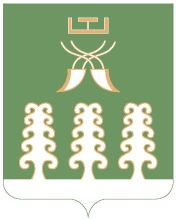                     Республика Башкортостан Администрация сельского поселения             Шаранский  сельсоветмуниципального района         Шаранский район452630 с. Шаран ул. Первомайская,62Тел.(347) 2-22-43,e-mail:sssharanss@yandex.ruс. Шаран тел.(34769) 2-22-43